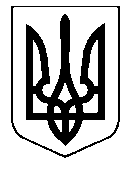 УКРАЇНАНОСІВСЬКА  МІСЬКА  РАДАНОСІВСЬКОГО  РАЙОНУ ЧЕРНІГІВСЬКОЇ  ОБЛАСТІВИКОНАВЧИЙ  КОМІТЕТР І Ш Е Н Н Я28 березня 2019 року                    м. Носівка                         	                  № 73Про зміну власника,  найменування  тазатвердженя нової редакції СтатутуЯснозірківської ЗОШ І-ІІ ступенів Відповідно до статті 32 Закону України «Про місцеве самоврядування в Україні», Законів України «Про добровільне об’єднання територіальних громад», «Про загальну середню освіту», керуючись рішенням Носівської міської ради VII скликання від 30.09.2016 №2/13/VІІ «Про добровільне об’єднання територіальних громад», рішенням Носівської міської ради VIII скликання від 12.01.2017 №24/2/VІІІ «Про прийняття у комунальну власність Носівської міської ради із спільної власності територіальних громад сіл, міста Носівського району», в зв’язку зі зміною власника комунального майна та з метою приведення найменування освітнього закладу та затвердження нової редакції Статуту Яснозірківської ЗОШ І-ІІ ст. у відповідність до вимог чинного законодавства, виконавчий комітет міської ради в и р і ш и в:	1. Погодити зміну власника об’єкта комунального майна «Яснозірківська загальноосвітня школа І-ІІ ступенів» з Носівської районної ради Чернігівської області на Носівську міську раду Чернігівської області.	2. Погодити найменування закладу освіти:-	повна назва - Яснозірківська загальноосвітня школа І-ІІ ступенів Носівської міської ради Чернігівської області.-	скорочена назва – Яснозірківська ЗОШ І-ІІ ст.	3. Схвалити нову редакцію Статуту Яснозірківської загальноосвітньої школи І-ІІ ступенів Носівської міської ради Чернігівської області(додаток 1).4. Подати проект рішення з даного питання на розгляд постійних комісій та сесії міської ради.	5. Контроль за виконанням рішення покласти на заступника міського голови з питань гуманітарної сфери Л. Міщенко, організацію виконання – на начальника відділу освіти, сім’ї, молоді та спорту  міської ради Н. Тонконог.Міський голова           	        	                                           В. ІГНАТЧЕНКО